С 14 по 20 апреля 2017 года инспектором контрольно-счетного отдела  проведена финансово-экономическая экспертиза на постановление администрации  муниципального образования «Пычасское» «Об  утверждении отчета об исполнении бюджета  муниципального образования «Пычасское» за 1 квартал 2017 года».Бюджет муниципального образования «Пычасское» за 1 квартал 2017 года исполнялся в соответствии с требованиями и нормами действующего бюджетного законодательства и  муниципальными правовыми актами.Согласно данных Отчета ф. 0503117 об исполнении бюджета сельского поселения  доходы исполнены в сумме 738,2 тыс. рублей или 24,7% от плановых назначений. За 1 квартал 2017 налоговые и неналоговые  доходы исполнены в сумме 132,3 тыс. руб. и превысили 25% уровня от плановых показателей  только по одному  доходному источнику ЕСН – 32,7% по остальным доходам процент  поступления составил от 7% до 21,1%. За 1 квартал 2017г. расходы составили в сумме 703,0 тыс. рублей, или 23,5% от плановых бюджетных ассигнований. За 1 квартал  2017г. расходы ниже 25% уровня от плановых бюджетных ассигнований по всем разделам расходов, кроме  раздела «Национальная экономика» - 34,4%. Следует отметить, низкий процент исполнения по разделу: «Национальная безопасность и правоохранительная  деятельность» - 2,2%, «Физическая культура и спорт» - 7,1%, «Жилищно-коммунальное хозяйство» - 15%, «Национальная оборона» - 15,4%, не осуществлялись расходы по разделу «Жилищно-коммунальное хозяйство».Бюджет сельского поселения за 1 квартал 2017г. исполнен с профицитом в сумме 35,2  тыс. руб., что соответствует Отчету ф.0503117.Проведенное экспертно-аналитическое мероприятие по  отчету об исполнении бюджета сельского поселения за 1 квартал 2017 года предоставляет основания для независимого мнения о его  достоверности. Представленное постановление администрации сельского поселения  соответствует  Бюджетному  кодексу Российской Федерации и  бюджетному законодательству. Контрольно-счетным отделом   предложен ряд мероприятий  в целях обеспечения полноты учета налогоплательщиков и увеличения доходов сельского поселения, более эффективного исполнения  бюджета сельского поселения.Представление по результатам экспертно-аналитического мероприятия не направлялось.Исп. инспектор И.П. Вихарева.КОНТРОЛЬНО-СЧЕТНЫЙ ОТДЕЛ
МУНИЦИПАЛЬНОГО ОБРАЗОВАНИЯ «МОЖГИНСКИЙ РАЙОН»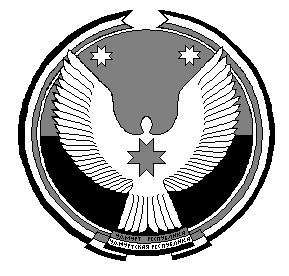 «МОЖГА  ЁРОС»МУНИЦИПАЛ  КЫЛДЫТЭЛЭН ЭСКЕРОНЪЯНО ЛЫДЪЯНЪЯ  ЁЗЭТЭЗ